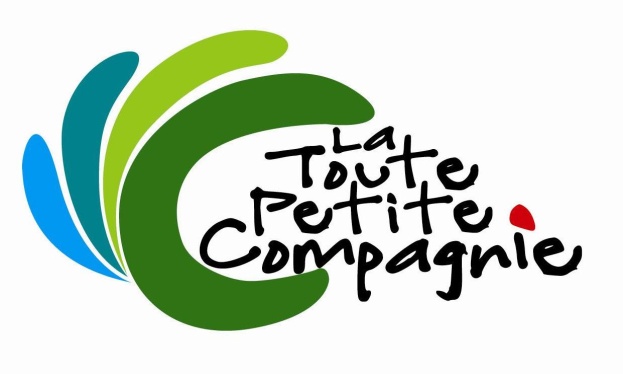 FICHE TECHNIQUE : LES GEORGETTES !Espace scénique minimum nécessaire : 		3 m d’ouverture						2 m de profondeur						Installation de l’espace de jeu au sol de préférence						Sol plat indispensable(Possibilité de s’adapter selon la configuration des lieux)Le spectacle ne se joue pas en extérieurInstallation du public : 	Jauge maximum : 50 maximum (enfants et adultes compris)	Prévoir un gradinage sur 2 niveaux pour une bonne visibilité de chacunLumières :	éclairage normal suffisantSonorisation : 	pas de sonorisation – chant a capellaMontage : 	60 min avec installation, maquillage et habillageDémontage : 	15 min	Durée du spectacle : 	30 min	Accueil des artistes:Prévoir au minimum des bouteilles d’eau et si possible quelques fruits de saison. 